Verslag Werkgroep Jeugd  september 2019
1.	Goedkeuring verslag vorige werkgroep 7 maart 2019	12.	Onderwerpsontsluiting	22.1	Genres	22.1.1 Mythen, sagen en legenden (afsluitend)	22.1.2 Griezelverhalen vs. Horror	22.1.3 Brieven	32.1.4 Gedichten, prozagedichten en versroman	42.1.5 Vormgenres: Schuifboekjes en Flapjesboeken	42.2	Nummering reeksen en personages	53.	Opvolging fora	63.1	AVI	63.1.1	Voorafgaand: eerste leesboekjes vs. Eersteleesboekjes	63.1.2	Etiketten eerste lezers fictie – non-fictie	63.1.3	Eerste leesboekjes zonder AVI of zonder nieuwe AVI (aangevuld op aanvraag)	73.1.4	Moppen en strips en eersteleesboekjes	73.2	Zelfleesleeftijd	83.3	Makkelijk Lezen	83.4	ZIZO-wijzigingen	83.4.1	Computerspelen > Games	83.4.2	Puberteit	93.4.3	Zoekboeken	94.	Varia	104.1	Lettertype Dyslexie vs. Makkelijk Lezen: wat komt op het etiket?	104.2	Genre-iconen	104.3	Utopische/Dystopische verhalen /Romans vs. Toekomstverhalen / Toekomstromans vs. Sciencefiction	104.4	SISO-map editie 2019	104.5	Toekomst Bibliografisch Centrum	105.	Taken	116.	Aanwezigheden	117.	Volgende Werkgroep	12Goedkeuring verslag vorige werkgroep 7 maart 2019 Het verslag wordt goedgekeurd.Annika komt terug op wat nog af te werken is:Werken voor de jeugd waarbij de vormgenres ‘Animatiefilms, Dagboeken, Speelfilms’ van toepassing zijn, moeten nog bekeken worden.De afstemming van thema’s / trefwoorden ‘Feestjes bouwen’ en ‘Feesten’ moet nog verder uitgewerkt worden. Valerie wijst erop dat bij de volwassen trefwoorden ook de termen ‘Kinderfeesten’ en ‘Kalenderfeesten’ bestaan (en dus mee moeten genomen worden in de heroriëntatie van de jeugdtrefwoorden en –thema’s) OnderwerpsontsluitingGenres2.1.1 Mythen, sagen en legenden (afsluitend)Het nieuwe genre ‘Mythen, sagen en legenden’ heeft de genres ‘Mythen, sagen en volksverhalen’ (jeugd) en ‘Volksverhalen’ (volwassenen) vervangen. De definitie werd op de vorige werkgroep reeds goedgekeurd en is ondertussen opgenomen in de Invoerafspraken.Via het forum gaf de meerderheid de voorkeur aan de Drietand als nieuw etiket. Het etiket is ondertussen ook beschikbaar in Biblioprint.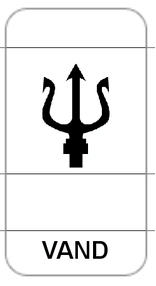 Bij het jeugdgenre is in Open Vlacc overal (waar van toepassing) indicator 9 aan de bestaande records toegevoegd zodat ook het 999-veld aangepast is. Taak:  BC volgt de volgende puntjes van de vorige werkgroep nog verder op:De herwerking van de adjectiefvormen voor fictie als non-fictieFantastische films: opsplitsing tussen ‘Fantasy’ of ‘Fantasieverhalen’2.1.2 Griezelverhalen vs. HorrorEen bibliotheek liet ons via de helpdesk weten dat een zoekactie op ‘Horrorverhalen’ of ‘Horror’ in de catalogus niets opleverde. We hebben daarom in Open Vlacc ‘Horrorverhalen’ en ‘Horrorfilms’ uitgesloten bij de genres ‘Griezelverhalen’ (jeugd) / ‘Griezelliteratuur’ (volwassenen); respectievelijk ‘Griezelfilms’ (jeugd en volwassenen). BC stelt voor om de definitie van het genre ‘Griezelverhalen’ en ‘Griezelliteratuur’ samen te voegen tot één definitie: Verhaal waarin gebruik gemaakt wordt van geheimzinnige, spookachtige en bovennatuurlijke elementen (vampieren, spoken ...).  De auteur heeft de bedoeling de lezer angst aan te jagen en maakt daarbij gebruik van onverwachte, dikwijls gruwelijke gebeurtenissen. De (al dan niet gewelddadige) dood loert steeds om de hoek. Horror wordt ook tot dit genre gerekend.Uitgesloten termen: Gothic novels, Griezelliteratuur, Spookverhalen, Spookliteratuur, Horrorverhalen, HorrorVerwante termen: ThrillersNiet combineren met: FantasyDe Werkgroep beslist om ook de definitie voor het filmgenre ‘Griezelfilms’ (jeugd en volwassenen) meer op elkaar af te stemmen. Annika doet hiervoor een voorstel via het forum.TAAK: Annika werkt een nieuwe definitie uit voor het genre ‘Griezelfilms’ op basis van de definities voor jeugd en volwassenen en communiceert via het forum. [Ondertussen keurde de Werkgroep Fictie de volgende definitie goed, die ook op het Jeugdforum ter goedkeuring voorligt: Griezelverhalen / Griezelliteratuur / Griezelfilms (jeugd en volwassenen)Verhaal of verhalen waarin gebruik gemaakt wordt van geheimzinnige, spookachtige, mythische en bovennatuurlijke elementen (vampieren, spoken, monsters, mummies ...).  Met deze verhalen wil men de lezer of toeschouwer angst aanjagen door gebruik te maken van onverwachte, dikwijls gruwelijke gebeurtenissen (bv. kannibalisme, duiveluitdrijvingen, martelpraktijken, necrofilie, …). De (al dan niet gewelddadige) dood loert vaak om de hoek. Horror wordt ook tot dit genre gerekend.]2.1.3 BrievenHet genre ‘Brieven’ heeft nog geen definitie in onze invoerafspraken. De Werkgroep gaat akkoord met volgend voorstel:In briefvorm geschreven verhalen of verhalen waarin brieven schrijven centraal staatUitgesloten termen: ‘Brieven schrijven’ jth en ‘Prentkaarten’ jthHet trefwoord ‘Brieven schrijven’ blijft bestaan (momenteel toegekend aan 4 records). Over het voorstel om ‘Brieven’ als vormgenre op te nemen en dit verder te verduidelijken met trefwoorden zal via het forum beslist worden. Daarop aansluitend besluit de Werkgroep om het thema ‘Postboden’ uit te sluiten bij het thema ‘Post’. Vaak worden de termen immers door elkaar gebruikt. TAAK: BC werkt een nieuwe definitie uit voor de Invoerafspraken Jeugd en communiceert via het forum. 2.1.4 Gedichten, prozagedichten en versromanEen prozagedicht of gedicht in proza is ‘een gedicht dat niet in versvorm is geschreven’. Hieronder staan soms ook ‘in dichtvorm geschreven verhalen’, zoals Gewicht van water van Sarah Crossan.BC stelt voor om een nieuw genre ‘Versroman’ te introduceren. Dit nieuwe genre zou ook de oplossing kunnen zijn voor andere werken zoals The poet X (een roman met stukken gedichten / slam poetry, die ook een verhaal vormen).De Werkgroep kiest, naar analogie met de Engelse term ‘Verse novel’ voor ‘Versroman’ waarbij ‘Versverhalen’ wordt uitgesloten. Op de Werkgroep Fictie zullen we bekijken of het genre dan ook toegekend wordt aan de boeken van o.a. Homerus (e.a.)TAAK: BC werkt een nieuwe definitie uit voor de Invoerafspraken Jeugd en communiceert via het forum. BC neemt het voorstel mee naar de Werkgroep Fictie. [De Werkgroep Jeugd ging ondertussen akkoord via het forum met de volgende definitie voor Versroman: In versvorm geschreven verhalen, waarbij het verhalende wordt onderstreept door een uitgebreid gamma personages, het gebruik van meerdere stemmen, dialoog, beschrijving en actie.Op de Werkgroep Fictie is beslist om het genre ‘Versroman’ nog niet te introduceren omdat er te weinig werken zijn die hiervoor in aanmerking komen en omdat het misschien eerder een trendgevoelig genre is dat niet op de lange termijn behouden kan blijven. De Werkgroep Fictie heeft afgesproken om het genre op te nemen in de samenvatting en de titels waarbij het voorkomt, te ontsluiten als ‘Romans’ en niet als ‘Poëziebundels / Gedichten’. Als zou blijken dat het genre toch ruimer van toepassing is, dan kunnen we er later nog een genre van maken en de titels gemakkelijk terugvinden. BC stelt voor om deze werkwijze voorlopig ook voor de jeugd toe te passen en neemt het genre ook met die afspraak op in de Invoerafspraken.]2.1.5 Vormgenres: Schuifboekjes en FlapjesboekenOp de vorige werkgroep werden de vormgenres Pop-upboeken en Geluidenboeken goedgekeurd.BC stelt voor om ‘Schuifboeken’ als nieuw vormgenre te introduceren: boekjes uit hard karton waarbij bewegende elementen zijn toegevoegd die je in het boekje kan verschuiven. Het genre kan zowel toegekend worden aan fictie als aan non-fictie records.Er is tijdens de vergadering discussie over de vraag of het nodig is om Schuifboeken, Flapjesboeken, Knisperboekjes, Badboekjes en Stoffen boekjes te introduceren als nieuwe vormgenres. Omdat de lijst lang wordt, oppert Veerle om een overkoepelende term ‘Speelboeken’ te gebruiken, maar omdat in de bibliotheken specifiek gezocht wordt naar bv. schuifboekjes, lijkt het beter om ze toch uit mekaar te houden in functie van opzoekbaarheid.Als oplossing suggereert de Werkgroep om een overkoepelend genre en een specifiek genre te combineren. Als overkoepelend vormgenre krijgt  ‘Interactieve boeken’ de voorkeur op “Speelboeken”.  Interactieve boeken omvat alle boeken ‘waar je iets meer mee moet doen dan enkel lezen’: knisperen, voelen, in bad gaan, draaien, schuiven, geluiden laten horen…De Werkgroep beslist om de verkleinvorm ‘boekjes’ enkel te behouden voor knisperboekjes, badboekjes en stoffen boekjes.TAAK: BC werkt een definitie uit voor Interactieve boeken, voegt de nieuwe genres Schuifboeken en Flapjesboeken toe aan de invoerafspraken Jeugd en communiceert via het forum. Nummering reeksen en personagesOnze invoerafspraak om een reeks ‘al dan niet in volgorde te moeten lezen’ staat ter discussie. Het is voor catalografen op basis van onze definitie niet altijd eenvoudig om te bepalen of de nummering wel of niet op het etiket moet komen. Wie de boeken ‘leest’ zal soms anders oordelen dan wie die boeken niet kent/leest. Daarom willen we een objectievere maatstaf bepalen.Bijkomend is dat we af en toe op de Servicedesk de vraag krijgen om meer nummers op de etiketten op te nemen. Daarom stelt BC voor om bij alle genummerde inhoudelijke reeksen (=niet vormelijke reeksen) het nummer op het etiket te tonen (=indicator 9 toevoegen).Niet iedereen in de Werkgroep Jeugd is er voorstander van om alle reeksen een nummer te geven. Het kan verwarring creëren (bv. bij de boeken van Geronimo Stilton e.d., reeksen van eenzelfde auteur, reeksen met onderreeksen). Een nummer kan de verwachting creëren dat een reeks in volgorde gelezen moet worden, ook als dat niet zo is. Toch is er consensus dat het nut heeft om meer reeksen van een nummer te voorzien dan nu wordt gedaan (met uitzondering van prentenboeken).Daarbij aansluitend is er ook de vraag hoe we omgaan met ‘reeksen’ zonder reekstitel op de primaire bron, maar die wel voorgesteld worden als reeksen op de website van de auteur / uitgever/...  Bovendien komt het vaak voor dat in zo’n geval de reeks aangeduid wordt met de naam van het hoofdpersonage. Bij de volwassen fictie wordt het hoofdpersonage echter ook al opgenomen in het onderwerpsveld. We vragen ons hierbij af of het zinvol is om in zo’n geval een genummerde reeks te creëren met de naam van het hoofdpersonage? Ook deze vraag leggen we voor ter discussie binnen de bibliotheek.TAAK: de werkgroepleden doen navraag bij de collectievormers en andere invoerders in de bibliotheek over de volgende opties ter voorbereiding van de Werkgroep Catalografie van 7 november 2019:Geven we aan alle genummerde inhoudelijke reeksen een reeksnummer op het etiket?  Breiden we de huidige afspraak uit: ook als het verhaal van het hoofdpersonage (bv. de detective) als nevenverhaal in de verschillende boeken van de reeks doorloopt, nemen we een nummering op (=uitbreiding van de regelgeving)?Behouden we de huidige afspraak over nummering van reeksen op het etiket (zonder uitbreiding m.b.t. de nevenverhalen)?[Op de Werkgroep Catalografie van 7 november 2019 werd hierover de volgende beslissing genomen: We versoepelen onze regelgeving omtrent reeksen. Als het zinvol is om titels in volgorde te lezen (vb. bij trilogieën) voegen we een reekstitel én een volgnummer toe.Op de Werkgroep Fictie van 26 november 2019 voegden we aan deze beslissing nog het volgende toe m.b.t. de personages:
De Werkgroep geeft er de voorkeur aan om het personage zowel als reeks als in het onderwerpsveld als personage op te nemen. Wanneer er meerdere personages zijn die evenwaardig zijn, nemen we beide op als reekstitel (en ook in het onderwerpsveld als personage). Bij twijfel wordt dit besproken op het forum.]Opvolging foraAVIVoorafgaand: eerste leesboekjes vs. EersteleesboekjesVolgens onze communicatieverantwoordelijke zou het genre Eersteleesboekjes aan elkaar geschreven moeten worden (op basis van de regel dat we drieledige samenstellingen aaneenschrijven).  De Werkgroep gaat akkoord. [BC deed voor de zekerheid nog navraag bij de Taaltelefoon. Na de Werkgroep kregen we een reactie op die vraag. De Taaltelefoon geeft aan dat je ‘Eerste leesboekjes’ niet aaneen kan schrijven. Dan zou het ‘Eerstelezersboekjes of Beginnendelezersboekjes’ moeten worden. Volgens de mensen van de Taaltelefoon is de betekenis echter niet hetzelfde. De ‘eerste leesboekjes’ zijn die boekjes die kinderen als allereerste lezen. Volgens de Taaladviseurs kan ‘eerste leesboekjes’ eigenlijk geen genre zijn. Omdat deze term al zo ingeburgerd is, geven we er de voorkeur aan om het genre toch te behouden. Het blijft dus ‘Eerste leesboekjes’, maar we zullen ‘Eerstelezersboekjes’ hierbij uitsluiten.]Etiketten eerste lezers fictie – non-fictieBC hield een enquête bij de bibliotheken over de plaatsing van de informatieve ‘Eerste leesboekjes’. Hieruit volgt een aanpassing van de Invoerafspraken voor de informatieve ‘Eerste leesboekjes’.“Hoewel verhalende en informatieve boekjes voor eerste lezers, AVI-start tot en met AVI E4 (nieuwe AVI) / AVI 1 tot en met AVI 5 (oude AVI),  in de bibliotheek graag in elkaars buurt worden opgesteld, primeert in Open Vlacc het literaire type (fictie / non-fictie) op de doelgroep. Hetzelfde geldt voor alle boekjes die ‘voorbereiden op het lezen’ (genre ‘Voorbereidend lezen’) en voor de ‘Samenleesboeken’ die gecombineerd worden met genre ‘Voorbereidend lezen’ of met AVI-start tot en met AVI E4 / AVI 1 tot en met AVI 5 (oude AVI).‘Eerste leesboekjes’, ‘Voorbereidend lezen’ en ‘Samenleesboeken’ zijn vormgenres en kunnen worden toegekend aan zowel fictie- als aan non-fictierecords.”De Werkgroep gaat akkoord om de ‘Eerste leesboekjes’ opnieuw volgens literair type te ontsluiten.Opmerkingen:Het nieuwe Avi-etiket E4 (= AVI 5 ) krijgt soms toch een genre-etiket. BC vraagt dit na bij Libis. [Het probleem situeert zich hier bij AVI 5 dat in de etikettenlogica niet is meegenomen als criterium om een etiket ‘1ste lezers’ te genereren. In de etikettenlogica genereren enkel AVI-1 t.e.m. AVI-4 een etiket, voor de nieuwe AVI loopt dit wel door tot AVI-E4. Annika doet navraag in welke mate deze aanpassing in de etikettenlogica alsnog doorgevoerd kan worden.]De Werkgroep spreekt af dat we ‘Eerste leesboeken’ met de combinatie verhalend en informatief bij fictie plaatsen. Boeken met de combinatie verhalend en informatief voor oudere kinderen plaatsen we bij non-fictie. Twijfelgevallen worden via het forum besproken.Toneellezen: we nemen de niveaus op die op het boek staan.Taak: BC ontsluit de informatieve ‘Eerste leesboekjes’ terug volgens literair type en neemt de nieuwe afspraken rond combinaties van fictie en non-fictie op in de invoerafspraken. BC bekijkt met Lisbeth de etikettenlogica voor AVI 5.Eerste leesboekjes zonder AVI of zonder nieuwe AVI (aangevuld op aanvraag)Niet alle boeken uit de oude reeks Maan-roos-vis kregen een (correct) AVI-niveau. De Werkgroep ging via het forum al akkoord met de aanpassing van de AVI-niveaus volgens het schema dat BC opstelde. De records zijn ondertussen aangepast.Moppen en strips en eersteleesboekjesDe Werkgroep gaat akkoord om moppen en liedjes vanaf doelgroep 6-8 altijd als non-fictie te ontsluiten. Deze afspraak geldt dus ook voor ‘moppenboekjes / liedjesboeken’ voor eerste lezertjes (met een AVI-niveau).Moppenboekjes ontsluiten we als volgt:SISO Nederlands 846ZIZO VRMOP : Vrije Tijd - Kunst > Spelen > Moppen – RaadselsStrips worden altijd als stripverhalen ontsloten (en krijgen dus geen etiket ‘1ste lezers’).TAAK: BC past de records aan van eerste moppenboekjes die nu als  fictie zijn ontsloten.ZelfleesleeftijdVanaf de leeftijd van 6 jaar, kiezen we voor de ‘zelfleesleeftijd’ (de leeftijd waarop het kind in staat is zelf te lezen) in plaats van de ‘voorleesleeftijd’. Deze afspraak blijft behouden. Bij twijfel wordt dit via het forum besproken.Naar aanleiding van de zelfleesleeftijd wordt geopperd om “artistieke prentenboeken” met als doelgroep 6-8 die voorgelezen moeten worden het genre “voorleesverhalen” te geven. Iedereen is akkoord om deze boeken zowel het genre prentenboeken als voorleesverhalen mee te geven.TAAK: BC voegt deze afspraak toe aan de Invoerafspraken en communiceert via het forum een mogelijke lijst van aan te passen prentenboeken met doelgroep 6-8.Makkelijk LezenN.a.v. de omzetting doelgroepenaanpassing (15+ nog met jeugdontsluiting) komen er (anderstalige) werken naar boven die toch beter bij 15+ blijven, maar volgens de regelgeving ‘Makkelijk lezen’ doelgroep ‘volwassenen’ zouden moeten krijgen.De Werkgroep gaat akkoord dat 15+ en Makkelijk lezen gecombineerd mogen worden.TAAK: BC werkt deze records bij en past de regelgeving ‘Makkelijk Lezen’ aan.ZIZO-wijzigingenComputerspelen > Games Bij ZIZO volwassenen wijzigden we ZIZO ‘Computerspellen’ naar ZIZO ‘Games’. Omdat het verwarrend is dat we de verwoording ‘Computerspelen’ voor ZIZO jeugd tot nu toe behouden hebben, stellen we voor om ook voor de jeugd de verwoording van de groeirubriek ‘Computerspelen’ aan te passen naar ‘Games’. In de toelichting wijzigen we ‘games’ naar ‘Computerspelen’ zodat er nog op de term gezocht kan worden.De Werkgroep gaat akkoord met deze wijziging.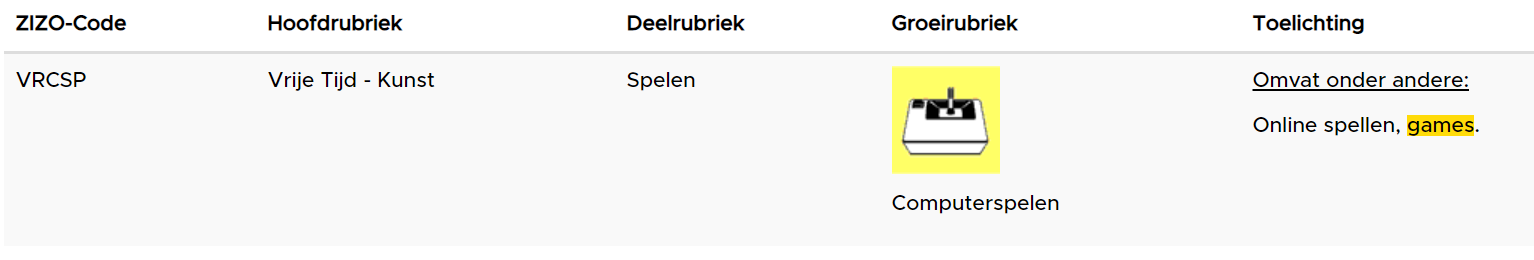 TAAK: BC past de verwoording van de ZIZO-rubriek aan in Open Vlacc, in de raadpleegmodule en het annotatieschema, in Biblioprint en op de websites.PuberteitDe invoering van een nieuwe ZIZO-rubriek Puberteit werd in de vorige Werkgroep al besproken. Nu de bibliotheken de collectie hebben bekeken, blijkt dat er veel titels in aanmerking komen. Er is nu toch een unanieme voorkeur voor het creëren van een nieuwe rubriek MEPUB.Er rijzen ook vragen i.v.m. etikettering (nieuw etiket) en signalisatie (plankjes, overzichtsborden) die eerst uitgeklaard zullen moeten worden met Schulz.[Annika heeft ondertussen contact gehad met Schulz. Zij zijn bereid om nieuwe signalisatie aan te bieden. Zodra we via het forum een beslissing hebben genomen over een nieuw icoon kunnen we hierover verder communiceren met Schulz.]Zoekboeken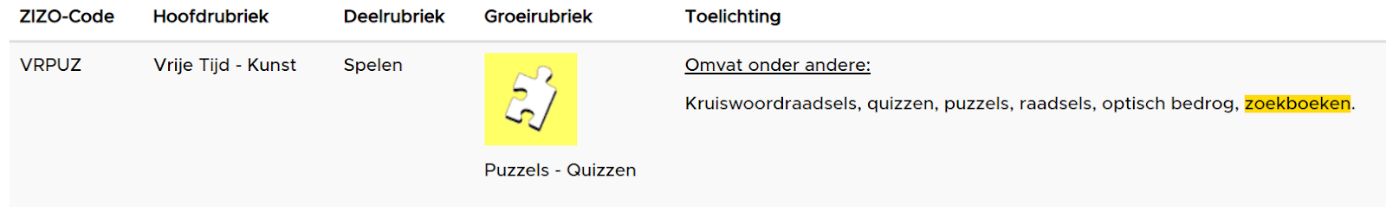 In 2014 was een eerste keer geopperd om bij ZIZO jeugd een afzonderlijke rubriek ‘Zoekboeken’ te creëren, zoals ook het geval is bij de KleuterZIZO. In deze rubriek kunnen dan alle  (niet-thematische) zoekboeken verzameld worden. Samen met de nieuwe ZIZO-rubriek voor Puberteit lijkt het een goed idee om ook deze nieuwe rubriek te introduceren.Voorstel voor de rubriek: Vrije Tijd - Kunst > Spelen > Zoekboeken > VRZOEOok hier moeten we nog eerst het icoon bepalen voor we hiermee verder kunnen. De werkgroep zal dat verder opvolgen via het forum.De Werkgroep gaat akkoord met deze nieuwe rubriek.[Annika heeft ondertussen contact gehad met Schulz. Zij zijn bereid om nieuwe signalisatie aan te bieden. Zodra we via het forum een beslissing hebben genomen over een nieuw icoon kunnen we hierover verder communiceren met Schulz.]VariaLettertype Dyslexie vs. Makkelijk Lezen: wat komt op het etiket?De Werkgroep beslist dat genre ‘Makkelijk lezen’ op de etiketten moet primeren op ‘Lettertype dyslexie’. De uitvoering is pas mogelijk in januari.Er wordt voorgesteld om het genre op het etiket aan te duiden met de letter D.Taak: BC geeft deze beslissing door aan Lisbeth voor verdere opvolging in Biblioprint. [Ondertussen is deze wijziging doorgevoerd in Biblioprint, met verwoording ‘dyslexie’ in 	plaats van letter D.]Genre-iconen Annika heeft aan de Invoerafspraken per genre het genre-icoon toegevoegd, zoals dat ook in de Invoerafspraken Fictie Volwassenen is toegepast.Utopische/Dystopische verhalen /Romans vs. Toekomstverhalen / Toekomstromans vs. SciencefictionAnnika heeft deze vraag van de vorige Werkgroep nog niet kunnen bekijken. Het geheel 	wordt meegenomen in de herwerking van de genres naar de ‘Eengemaakte genrelijst’.SISO-map editie 2019Op de Open Vlacc-website is sinds 1 juli de nieuwe SISO-map beschikbaar, samen met de invoegbladen: http://openvlacc.cultuurconnect.be/siso/ Toekomst Bibliografisch CentrumEind november 2019 ging Rosa Matthys met pensioen. Hannelore Baudewyn neemt de taken 	m.b.t. de formele catalografie en muziek over. Annika blijft verantwoordelijk voor de 	inhoudelijke ontsluiting en fungeert als back-up voor Hannelore. Katrien ontfermt zich over 	de Servicedesk en andere taken van Hannelore, en volgt mee de jeugdcatalografie op. 	Ondertussen is Valérie Puttevils erbij gekomen als nieuwe catalograaf om het team te 	versterken.Taken AanwezighedenVolgende WerkgroepDonderdag 5 maart 2020Donderdag 24 september 2020WatWieWanneerVoorstel rond adjectiefvormen bij sprookjes, mythen, sagen en legende herwerkenBCDefinitie genre Griezelverhalen herwerken en termen uitsluitenBCDefinitie genre Brieven uitwerken en termen uitsluitenBCDefinitie genre Versroman uitwerken en termen uitsluitenBCDefinities vormgenres interactieve boeken, Flapjesboeken, Schuifboeken, Knisperboekjes, Badboekjes, Stoffen boekjesBCNummering reeksen navragen bij collectievormersAllenOmzetting eerste leesboekjes non-fictie BC‘Ook voor AVI-5 een etiket 1ste lezers’ aanpassenBCOmzetting eerste leesboekjes moppen en stripsBC15+ + makkelijk lezen aanpassen in regelgevingBCGenre Voorleesverhalen toekennen bij artistieke prentenboeken 6-8 jaarAllenContact opnemen met Schulz ivm etiketten en signalisatie nieuwe rubriek Puberteit en ZoekboekenBCAanpassen verwoording ZIZO ‘VRCSP’BCEtiket Lettertype Dyslexie doorvoerenBCNaamOrganisatieAanwezig /
VerontschuldigdVeerle HuygheBibliotheek AntwerpenAYasmien PuylaertBibliotheek BruggeAConny VerleyenMuntpuntVValerie PuttevilsBibliotheek GentAAnnelies GovaertsBibliotheek LimburgAClea GobbersBibliotheek LeuvenAAnnika BuysseCultuurconnect BC GentAMarjan HauchecorneCultuurconnectBC GentAKatrien Hennen (verslag)CultuurconnectBC GentA